Plenarsitzungsdokument<NoDocSe>A8-0222/2018</NoDocSe><Date>{26/06/2018}26.6.2018</Date><RefProcLect>***</RefProcLect><TitreType>EMPFEHLUNG</TitreType><Titre>zu dem Entwurf eines Beschlusses des Rates über den Abschluss des Partnerschafts- und Kooperationsabkommens zwischen der Europäischen Union und ihren Mitgliedstaaten einerseits und der Republik Irak andererseits</Titre><DocRef>(10209/1/2012 – C8-0038/2018 – 2010/0310(NLE))</DocRef><Commission>{AFET}Ausschuss für auswärtige Angelegenheiten</Commission>Berichterstatterin: <Depute>Tokia Saïfi</Depute>PR_NLE-AP_AgreementINHALTSeiteENTWURF EINER LEGISLATIVEN ENTSCHLIESSUNG DES EUROPÄISCHEN PARLAMENTS	5VERFAHREN DES FEDERFÜHRENDEN AUSSCHUSSES	6NAMENTLICHE SCHLUSSABSTIMMUNG IM FEDERFÜHRENDEN AUSSCHUSS	7ENTWURF EINER LEGISLATIVEN ENTSCHLIESSUNG DES EUROPÄISCHEN PARLAMENTSzu dem Entwurf eines Beschlusses des Rates über den Abschluss des Partnerschafts- und Kooperationsabkommens zwischen der Europäischen Union und ihren Mitgliedstaaten einerseits und der Republik Irak andererseits(10209/1/2012 – C8-0038/2018 – 2010/0310(NLE))(Zustimmung)Das Europäische Parlament,–	unter Hinweis auf den Entwurf eines Beschlusses des Rates (10209/1/2012),–	unter Hinweis auf den Entwurf eines Partnerschafts- und Kooperationsabkommens zwischen der Europäischen Union und ihren Mitgliedstaaten einerseits und der Republik Irak andererseits (5784/2/2011 und 8318/2012),–	unter Hinweis auf das vom Rat gemäß Artikel 91, Artikel 100, Artikel 207, Artikel 209 und Artikel 218 Absatz 6 Unterabsatz 2 Buchstabe a des Vertrags über die Arbeitsweise der Europäischen Union unterbreitete Ersuchen um Zustimmung (C8-0038/2018),–	unter Hinweis auf seinen Standpunkt vom 17. Januar 2013 zu dem Entwurf eines Beschlusses des Rates über den Abschluss eines Partnerschafts- und Kooperationsabkommens zwischen der Europäischen Union und ihren Mitgliedstaaten einerseits und der Republik Irak andererseits,–	unter Hinweis auf die Änderung der Rechtsgrundlage im Anschluss an das Urteil des Gerichtshofs vom 11. Juni 2014,–	unter Hinweis auf seine nichtlegislative Entschließung vom XX/XX/2018 zu dem Entwurf eines Beschlusses,–	gestützt auf Artikel 99 Absätze 1 und 4 sowie Artikel 108 Absatz 7 seiner Geschäftsordnung,–	unter Hinweis auf die Empfehlung des Ausschusses für auswärtige Angelegenheiten (A8-0222/2018),1.	gibt seine Zustimmung zu dem Abschluss des Abkommens;2.	beauftragt seinen Präsidenten, den Standpunkt des Parlaments dem Rat und der Kommission sowie den Regierungen und Parlamenten der Mitgliedstaaten und der Republik Irak zu übermitteln.VERFAHREN DES FEDERFÜHRENDEN AUSSCHUSSESNAMENTLICHE SCHLUSSABSTIMMUNG IM FEDERFÜHRENDEN AUSSCHUSSErklärung der benutzten Zeichen:+	:	dafür-	:	dagegen0	:	EnthaltungEuropäisches Parlament2014-2019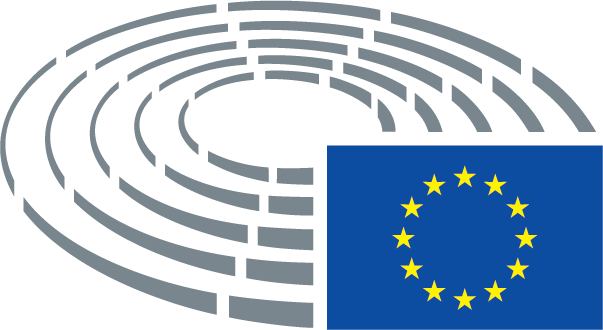 Erklärung der benutzten Zeichen	*	Anhörungsverfahren	***	Zustimmungsverfahren	***I	Ordentliches Gesetzgebungsverfahren (erste Lesung)	***II	Ordentliches Gesetzgebungsverfahren (zweite Lesung)	***III	Ordentliches Gesetzgebungsverfahren (dritte Lesung)(Die Angabe des Verfahrens beruht auf der im Rahmen des Entwurfs eines Rechtsakts vorgeschlagenen Rechtsgrundlage.)TitelPartnerschafts- und Kooperationsabkommen zwischen der EU und IrakPartnerschafts- und Kooperationsabkommen zwischen der EU und IrakPartnerschafts- und Kooperationsabkommen zwischen der EU und IrakPartnerschafts- und Kooperationsabkommen zwischen der EU und IrakBezugsdokumente - Verfahrensnummer10209/1/2012 – C8-0038/2018 – 10209/2012 – C7-0189/2012 – COM(2010)0638 – 2010/0310(NLE)10209/1/2012 – C8-0038/2018 – 10209/2012 – C7-0189/2012 – COM(2010)0638 – 2010/0310(NLE)10209/1/2012 – C8-0038/2018 – 10209/2012 – C7-0189/2012 – COM(2010)0638 – 2010/0310(NLE)10209/1/2012 – C8-0038/2018 – 10209/2012 – C7-0189/2012 – COM(2010)0638 – 2010/0310(NLE)Datum der Anhörung / des Ersuchens um Zustimmung13.7.2012Federführender Ausschuss Datum der Bekanntgabe im PlenumAFET28.2.2018Mitberatende Ausschüsse Datum der Bekanntgabe im PlenumDEVE28.2.2018INTA28.2.2018Nicht abgegebene Stellungnahme(n) Datum des BeschlussesDEVE20.3.2018INTA21.3.2018Berichterstatter Datum der BenennungTokia Saïfi4.12.2017Prüfung im Ausschuss23.4.2018Datum der Annahme20.6.2018Ergebnis der Schlussabstimmung+:–:0:522652265226Zum Zeitpunkt der Schlussabstimmung anwesende MitgliederMichèle Alliot-Marie, Francisco Assis, Petras Auštrevičius, Amjad Bashir, Bas Belder, Goffredo Maria Bettini, Mario Borghezio, Victor Boştinaru, James Carver, Fabio Massimo Castaldo, Aymeric Chauprade, Javier Couso Permuy, Arnaud Danjean, Georgios Epitideios, Knut Fleckenstein, Michael Gahler, Sandra Kalniete, Tunne Kelam, Wajid Khan, Eduard Kukan, Arne Lietz, Barbara Lochbihler, Sabine Lösing, Andrejs Mamikins, Ramona Nicole Mănescu, David McAllister, Tamás Meszerics, Francisco José Millán Mon, Clare Moody, Pier Antonio Panzeri, Ioan Mircea Paşcu, Alojz Peterle, Cristian Dan Preda, Michel Reimon, Sofia Sakorafa, Alyn Smith, Jordi Solé, Dobromir Sośnierz, Jaromír Štětina, Dubravka Šuica, Charles Tannock, Miguel Urbán Crespo, Ivo Vajgl, Elena Valenciano, Hilde Vautmans, Anders Primdahl VistisenMichèle Alliot-Marie, Francisco Assis, Petras Auštrevičius, Amjad Bashir, Bas Belder, Goffredo Maria Bettini, Mario Borghezio, Victor Boştinaru, James Carver, Fabio Massimo Castaldo, Aymeric Chauprade, Javier Couso Permuy, Arnaud Danjean, Georgios Epitideios, Knut Fleckenstein, Michael Gahler, Sandra Kalniete, Tunne Kelam, Wajid Khan, Eduard Kukan, Arne Lietz, Barbara Lochbihler, Sabine Lösing, Andrejs Mamikins, Ramona Nicole Mănescu, David McAllister, Tamás Meszerics, Francisco José Millán Mon, Clare Moody, Pier Antonio Panzeri, Ioan Mircea Paşcu, Alojz Peterle, Cristian Dan Preda, Michel Reimon, Sofia Sakorafa, Alyn Smith, Jordi Solé, Dobromir Sośnierz, Jaromír Štětina, Dubravka Šuica, Charles Tannock, Miguel Urbán Crespo, Ivo Vajgl, Elena Valenciano, Hilde Vautmans, Anders Primdahl VistisenMichèle Alliot-Marie, Francisco Assis, Petras Auštrevičius, Amjad Bashir, Bas Belder, Goffredo Maria Bettini, Mario Borghezio, Victor Boştinaru, James Carver, Fabio Massimo Castaldo, Aymeric Chauprade, Javier Couso Permuy, Arnaud Danjean, Georgios Epitideios, Knut Fleckenstein, Michael Gahler, Sandra Kalniete, Tunne Kelam, Wajid Khan, Eduard Kukan, Arne Lietz, Barbara Lochbihler, Sabine Lösing, Andrejs Mamikins, Ramona Nicole Mănescu, David McAllister, Tamás Meszerics, Francisco José Millán Mon, Clare Moody, Pier Antonio Panzeri, Ioan Mircea Paşcu, Alojz Peterle, Cristian Dan Preda, Michel Reimon, Sofia Sakorafa, Alyn Smith, Jordi Solé, Dobromir Sośnierz, Jaromír Štětina, Dubravka Šuica, Charles Tannock, Miguel Urbán Crespo, Ivo Vajgl, Elena Valenciano, Hilde Vautmans, Anders Primdahl VistisenMichèle Alliot-Marie, Francisco Assis, Petras Auštrevičius, Amjad Bashir, Bas Belder, Goffredo Maria Bettini, Mario Borghezio, Victor Boştinaru, James Carver, Fabio Massimo Castaldo, Aymeric Chauprade, Javier Couso Permuy, Arnaud Danjean, Georgios Epitideios, Knut Fleckenstein, Michael Gahler, Sandra Kalniete, Tunne Kelam, Wajid Khan, Eduard Kukan, Arne Lietz, Barbara Lochbihler, Sabine Lösing, Andrejs Mamikins, Ramona Nicole Mănescu, David McAllister, Tamás Meszerics, Francisco José Millán Mon, Clare Moody, Pier Antonio Panzeri, Ioan Mircea Paşcu, Alojz Peterle, Cristian Dan Preda, Michel Reimon, Sofia Sakorafa, Alyn Smith, Jordi Solé, Dobromir Sośnierz, Jaromír Štětina, Dubravka Šuica, Charles Tannock, Miguel Urbán Crespo, Ivo Vajgl, Elena Valenciano, Hilde Vautmans, Anders Primdahl VistisenZum Zeitpunkt der Schlussabstimmung anwesende StellvertreterAsim Ademov, Andrea Bocskor, Reinhard Bütikofer, Neena Gill, Ana Gomes, Andrzej Grzyb, Takis Hadjigeorgiou, Jo Leinen, Urmas Paet, Tokia Saïfi, Mirja Vehkaperä, Željana ZovkoAsim Ademov, Andrea Bocskor, Reinhard Bütikofer, Neena Gill, Ana Gomes, Andrzej Grzyb, Takis Hadjigeorgiou, Jo Leinen, Urmas Paet, Tokia Saïfi, Mirja Vehkaperä, Željana ZovkoAsim Ademov, Andrea Bocskor, Reinhard Bütikofer, Neena Gill, Ana Gomes, Andrzej Grzyb, Takis Hadjigeorgiou, Jo Leinen, Urmas Paet, Tokia Saïfi, Mirja Vehkaperä, Željana ZovkoAsim Ademov, Andrea Bocskor, Reinhard Bütikofer, Neena Gill, Ana Gomes, Andrzej Grzyb, Takis Hadjigeorgiou, Jo Leinen, Urmas Paet, Tokia Saïfi, Mirja Vehkaperä, Željana ZovkoZum Zeitpunkt der Schlussabstimmung anwesende Stellv. (Art. 200 Abs. 2)Birgit Collin-Langen, Monika SmolkováBirgit Collin-Langen, Monika SmolkováBirgit Collin-Langen, Monika SmolkováBirgit Collin-Langen, Monika SmolkováDatum der Einreichung26.6.201826.6.201826.6.201826.6.201852+ALDEPetras Auštrevičius, Urmas Paet, Ivo Vajgl, Hilde Vautmans, Mirja VehkaperäECRAmjad Bashir, Bas Belder, Charles Tannock, Anders Primdahl VistisenEFDDFabio Massimo Castaldo, Aymeric ChaupradeGUE/NGLTakis HadjigeorgiouPPEAsim Ademov, Michèle Alliot-Marie, Andrea Bocskor, Birgit Collin-Langen, Arnaud Danjean, Michael Gahler, Andrzej Grzyb, Sandra Kalniete, Tunne Kelam, Eduard Kukan, David McAllister, Francisco José Millán Mon, Ramona Nicole Mănescu, Alojz Peterle, Cristian Dan Preda, Tokia Saïfi, Željana Zovko, Jaromír Štětina, Dubravka ŠuicaS&DFrancisco Assis, Goffredo Maria Bettini, Victor Boştinaru, Knut Fleckenstein, Neena Gill, Ana Gomes, Wajid Khan, Jo Leinen, Arne Lietz, Andrejs Mamikins, Clare Moody, Pier Antonio Panzeri, Ioan Mircea Paşcu, Monika Smolková, Elena ValencianoVERTS/ALEReinhard Bütikofer, Barbara Lochbihler, Tamás Meszerics, Michel Reimon, Alyn Smith, Jordi Solé2-NIGeorgios Epitideios, Dobromir Sośnierz60ENFMario BorghezioGUE/NGLJavier Couso Permuy, Sabine Lösing, Sofia Sakorafa, Miguel Urbán CrespoNIJames Carver